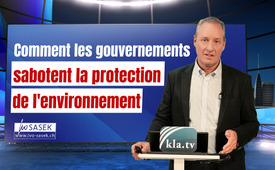 Comment les gouvernements sabotent la protection de l'environnement (par Ivo Sasek)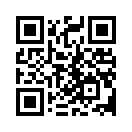 Le fondateur de Kla.TV, Ivo Sasek, montre à l'aide de différents exemples comment les gouvernements imposent la protection de l'environnement par la loi et la taxent efficacement d'un côté, mais l'empêchent tout aussi efficacement de l'autre. Les technologies respectueuses de l'environnement sont depuis le 18e siècle une épine dans leur pied, mais pas seulement pour eux…
Appel à toutes les nations : Diffusez ces informations, un cinquième pouvoir est nécessaire !Alors que tous les gouvernements du monde se livrent de plus en plus à un véritable commerce de taxes en matière de mesures de protection du climat et de l'environnement, la télévision autrichienne LT1, a présenté en février 2024 une fois de plus une invention extrêmement révolutionnaire venue de Haute-Autriche : L'ingénieur Docteur honoris causa Ulrich Kubinger, fondateur de l'entreprise d'épuration des eaux usées VTA, a présenté une nouveauté mondiale. Son prototype Hydropower produit de l'hydrogène 100 % vert. Avec 9 litres d'eaux usées, il permet à une voiture de parcourir 200 km - sans gaz d'échappement ! Et bien plus encore : "Nous savons qu'avec une station d'épuration moyenne, on peut alimenter une petite ville - c'est-à-dire que nous avons donc de l'énergie en abondance." 
Kubinger a développé à cet effet une nanotechnologie unique au monde qui permet de décomposer l'eau en hydrogène et en oxygène sans aucune dépense d'énergie. Jusqu'à présent, cela n'était possible qu'avec un procédé d'électrolyse très gourmand en électricité. Désormais, la combustion 100 % exempte de substances nocives ne rejette plus que de l'oxygène pur dans l'atmosphère - donc plus aucune émission de CO2 ! Kubinger, qui purifie chaque jour l'eau pour 250 millions de personnes avec son entreprise VTA, appelle désormais les stations d'épuration des eaux à devenir les centrales électriques vertes de l'avenir. Quand on pense que rien qu'avec les stations d'épuration autrichiennes, 1900 villes peuvent être approvisionnées en énergie verte et presque gratuite, c'est déjà un message énorme pour l'humanité "frappée par le CO2". Mais c'est aussi un message fort à tous les marchands de taxes qui, avec leur presse alarmiste, extorquent en permanence des milliards de profits aux "pollueurs" que nous sommes. Et c'est à ce moment précis que les choses deviennent à nouveau incendiaires. En effet, ceux qui pensent que cette invention révolutionnaire doit voir le jour simplement parce qu'elle a été publiée publiquement n'ont soit jamais entendu parler de cette invention, soit ont déjà oublié combien de fois cette attente ne s'est pas réalisée par le passé. C'est pourquoi je rappelle aujourd'hui quelques nouveautés mondiales publiées avec enthousiasme et qui ont ensuite disparu sans laisser de trace. Je le fais en lançant un appel d'urgence pour que la communauté internationale veille cette fois-ci à ce que toutes les tragédies du passé ne se reproduisent pas à l'encontre du Dr Kubinger et de son invention. Depuis le 18e siècle déjà, un scénario d'horreur se répète malheureusement à chaque invention révolutionnaire de ce type. 

En effet, parallèlement à toutes les inventions présentées dans les médias, une mafia du climat s'est installée dans nos autorités environnementales et les infiltre de plus en plus. 
Depuis le 18e siècle déjà, d'innombrables inventeurs, comme Tesla, John Kanzius, Daniel Dingel, etc., ont toujours présenté en public leurs inventions ingénieuses et en plus écologiques. Leurs appareils, centrales électriques, moteurs, etc. fonctionnaient avec des énergies alternatives aux combustibles fossiles ; mais tous n'étaient pas adaptés au concept de nos gouvernants. Ils ont tous été persécutés par des forces de l'ombre, par les services secrets, par la mafia de l'énergie et même par les gouvernements eux-mêmes. C'est de cela que nous parlons aujourd'hui. J'en viens maintenant à des exemples. 

Stanley Meyer a travaillé pour la NASA sur le programme spatial Gemini. C'était un inventeur. Il a lui-même fait breveter 42 inventions. En 1975, donc peu après la crise pétrolière artificiellement amplifiée, il a mis au point un moteur à eau, un moteur vraiment efficace. Et a fait la démonstration de celui-ci dans un documentaire américain. Meyer l'a fait dans l'Ohio. Il a posé son véhicule, qui se déplaçait uniquement avec de l'eau. Ce système était si intelligemment conçu que même l'eau qui s'échappait du pot d'échappement pouvait être réutilisée, sans besoin de remplissage. Meyer fait la démonstration de son invention devant une commission scientifique de haut niveau de contrôle des ingénieurs Celle-ci a dû l'attester en dernier lieu : "C'est l'une des inventions les plus importantes du siècle." Avec sa popularité croissante, Meyer a attiré des investisseurs, mais aussi des attaques juridiques. En 1998, Meyer est décédé à l'âge de 57 ans, juste après un dîner avec deux investisseurs belges. Son frère Stefan Meyer a témoigné : "Stanley a pris une gorgée de jus de canneberge et a immédiatement porté la main à son cou, a couru vers la porte, est tombé à genoux et a vomi violemment. J'ai couru dehors et j'ai demandé ce qui n'allait pas. Réponse bouleversante de Stanley : "J'ai été empoisonné !" Peu de temps après, la maison de Meyer a été cambriolée et son véhicule alimenté par des piles à hydrogène a été dérobé. Les médias ont annoncé que Meyer souffrait d'un anévrisme cérébral. Et avec cela, le projet d'indépendance vis-à-vis des combustibles fossiles était mort. 

Le carburateur Ogle : 
C'est également dans les années 1970, en pleine fausse crise pétrolière, que le mécanicien automobile Tom Ogle d'El Paso au Texas a mis au point le carburateur Ogle. Mais il voulait lui-même diffuser à grande échelle sa révolution en matière d'efficacité énergétique. Mais peu après avoir refusé de vendre son brevet pour 25 millions de dollars, Ogle, qui n'avait que 24 ans, est mort mystérieusement en 1981. Bien que ces brevets existent toujours, son invention est ignorée par l'ensemble de l'industrie automobile.

 Un autre exemple : le moteur magnétique. En 1962, la chaîne de télévision allemande ZDF présentait déjà le moteur magnétique dans un reportage hebdomadaire et en 1989, l'Audi 100. Alors que ces films prenaient la poussière dans les archives fédérales, des forces inconnues ont également fait tomber les brevets dans l'oubli. Et ce, bien que cette Audi 100 ait été sérieusement testée sous la surveillance de l'organe de certification. Il a été prouvé qu'elle ne consommait que 1,76 litre de diesel aux 100 km sur un parcours d'essai de plus de 4 600 km à travers l'Europe. 1,76 litre à pleine puissance. 

Mais nos gouvernements préfèrent de loin prélever des taxes exorbitantes jusqu'à présent, au nom de la protection de l'environnement et du climat, et ce sur tous les carburants. Sur chaque chaleur produite et sur à peu près tout ce qui émet du CO2. 

Nous arrivons au réacteur au thorium. 
En ce qui concerne l'énergie nucléaire, très controversée, un réacteur au thorium [thorium = métal lourd faiblement radioactif], appelé réacteur MSRE, a déjà été testé avec succès pendant 15 000 heures dans les années 1965-1969. Un réacteur de ce type n'est pas plus grand qu'un minibus, mais il peut remplacer une énorme centrale nucléaire grâce à son énergie sans danger. Et pourtant, même les physiciens nucléaires les mieux formés et les spécialistes qui ont obtenu un doctorat en physique nucléaire ou en technologie des réacteurs sont aujourd'hui étonnés. En effet, la plupart d'entre eux, comme nous tous, n'ont appris que ces jours-ci qu'une telle technologie était possible et qu'elle existait de surcroît. Or, la Chine a récemment annoncé qu'elle produirait en série, à partir de 2030, ces mini-réacteurs qui fournissent de l'électricité propre et sans CO2. 

Nous arrivons à la "fusion à froid". 
Pourtant, le monde scientifique connaît la possibilité de la fusion froide depuis au moins 35 ans. Les chimistes Martin Fleischmann et Stanley Pons ont en effet ébranlé toute la communauté scientifique dès 1989. Pourquoi ? Parce qu'ils auraient provoqué une réaction nucléaire à température ambiante. Jusqu'alors, on ne pouvait imaginer une fusion nucléaire qu'à des pressions inaccessibles sur Terre, ou à des températures d'au moins 150 millions de degrés. Vous voyez la différence ? Avec leur nouveau procédé, qu'ils ont appelé fusion froide, les deux chimistes ont ainsi indiqué un avenir dans lequel l'énergie pourra être produite sans problème à moindre coût, de manière propre et en grandes quantités. Après être devenus les chercheurs les plus discutés de la science moderne, ces deux inventeurs de génie ont commencé à être harcelés de plus en plus jusqu'à ce que leurs moyens financiers soient épuisés, leur réputation ruinée et toutes leurs forces réduites en poussière. Seule l'idée de la fusion à froid est restée. Mais dans de mauvaises mains. Dans mon discours d'aujourd'hui, je ne fais qu'évoquer un tout petit nombre de ces inventions disparues. 

Mais je dis globalement : au lieu de financer toutes ces super-inventions documentées publiquement, une coalition de pays précurseurs de la conférence de la Banque mondiale est en train de planifier un nouveau projet. Et ils veulent nous le faire payer. Lors de la conférence sur le climat de 2025, il est prévu de décider d'une taxe mondiale sur le climat qui devrait rapporter des milliards pour la protection du climat. Rien que l'hémisphère sud aura besoin de mille milliards de dollars par an à partir de 2025 pour la réduction du CO₂ et les ajustements. 
Pour maintenir sans cesse de nouveaux records de chaleur, des fraudeurs officiels falsifient les données sur les stations de mesure. Celles-ci se trouvent presque exclusivement dans les villes, entre des blocs de béton, où il y a une distorsion grotesque des températures réelles - ce n'est pas nouveau. 

Mais les États-Unis sont devenus encore plus audacieux. Ils se réfèrent à la très ancienne agence météorologique NOAA. Or, il a été révélé que 30 % de ces stations (!) n'existent plus depuis longtemps. Ils ont tout de même intégré leurs prétendues données dans les statistiques. Comment ça marche ? Tout simplement par estimations. A quel point est-ce frauduleux ? 

Le Canada a lui aussi préféré augmenter la taxe sur le CO2 de 23 % au 1er avril 2024, au lieu de s'inspirer de toutes les inventions qui soulagent l'environnement et des technologies salutaires qui existent depuis longtemps et de les promouvoir. Vous voyez le problème ? Le même jour, le Premier ministre Trudeau et les membres du Parlement ont reçu une augmentation de salaire de 4,4 %. 
Pour ce qui est de l'Allemagne, le magazine Cicero avait en effet déclassifié en justice des documents internes du ministère Habeck. Qu'est-ce qui a été mis en lumière ? Des tromperies gigantesques. Nous voyons maintenant noir sur blanc comment deux ministères dirigés par des Verts ont été systématiquement trompés. Avoir menti. Pourquoi ? Pour empêcher la poursuite de l'exploitation des centrales nucléaires. Parfois, l'évaluation des experts du ministère a été délibérément inversée. Pourquoi ? Pour désinformer le public de manière ciblée. Cela s'appelle des fakes news. On appelle cela de la désinformation. 
Ce procédé devait être dissimulé. 

Malgré cela, un an après l'arrêt du nucléaire, Habeck continue d'inonder l'Allemagne et le monde entier de toutes sortes de désinformations, notamment sur les prix de l'électricité et les bilans carbone : En effet, alors que Habeck a promis que la sécurité d'approvisionnement serait toujours garantie, il a sciemment passé sous silence le fait que cela n'était possible qu'en lien avec des coûts toujours plus élevés. 

Alors que Habeck a prétendu que les émissions de CO2 avaient baissé de 20%, il a sciemment caché le fait que seule la production industrielle s'était effondrée, ce qui a entraîné une baisse des émissions de CO2 et une diminution de la consommation d'électricité de près de 10%. Mais aussi parce que l'Allemagne a importé de l'électricité à base de charbon de l'étranger pour couvrir ses besoins à moindre coût, sans que cela n'apparaisse dans son bilan carbone. Peter Seppelfricke de l'université d'Osnabrück a calculé la quantité d'électricité supplémentaire qui a dû être produite à partir du charbon. Cela correspond à environ 26 millions de tonnes d'émissions supplémentaires. Reconnaissez donc l'honnêteté, la bonté et la bienveillance dont font preuve nos dirigeants à notre égard ! 

Outre d'innombrables tragédies similaires dans le domaine de l'énergie, la suppression d'inventions de grande valeur se produit également dans tous les autres secteurs. 

D'autres inventions supprimées depuis longtemps sont passées sous silence dans le monde entier, et il n'est pas rare que leurs inventeurs soient même éliminés. 

Nous regardons quelques autres tragédies : Victor Grebennikov a développé vers la fin du 19e siècle une plateforme antigravitationnel volante, un peu plus grande qu'un tabouret. Avec laquelle il pouvait voler à plus de 300 mètres de hauteur et à des vitesses extrêmes. La population l'a découvert par hasard et c'est là qu'il a fait la une des journaux. Et c'était comme si on était dans une bulle, sans aucun effet physique habituel, comme l'aérodynamique, les vents contraires, les influences gravitationnelles ou autre. Et tout cela sans aucun moteur. Après avoir fourni cette preuve, la peur l'a saisi. Pourquoi ? D'une part, parce que le bureau des brevets lui a donné du fil à retordre dès la première heure et qu'il a été soudainement attaqué par toutes sortes de personnes. Après avoir exposé sa plateforme volante antigravité dans un livre contenant des centaines d'illustrations exactes et des descriptions précises, les autorités sont entrées en jeu. Les autorités ont soudainement forcé son éditeur à effectuer des modifications vraiment graves du livre. Les médias l'ont traité comme une menace extraterrestre. Grebennikov est mort en homme complètement résigné. Prenez conscience du jeu sournois des gouvernements ! 

C'est pourquoi nous en parlons aujourd'hui. Thomas T. Brown a également mis au point un dispositif anti-gravité dès le début du 20e siècle. Après des décennies de débats et de déclenchement de la fascination et du scepticisme, il a lui aussi été relégué dans la solitude. Des témoins racontent comment la CIA s'est emparée des résultats de ses recherches et a effacé tout ce qui avait été rendu public. De manière similaire à ce qu'ils ont fait pour de nombreux autres inventeurs. 

Je n'ai pas besoin de répéter ici l'histoire tragique de Nikola Tesla, elle est trop connue. Tesla est en tout cas mort dans un dénuement total, raillé par ses communautés scientifiques établies, sans avoir pu réaliser ses rêves. Ses papiers et toutes ses idées ont été confisqués par le gouvernement américain et rien d'important n'a été rendu public. Vous voyez comment le jeu se déroule ? Reconnaissez les véritables intentions cachées des gouvernements. À quoi joue-t-on ? 

On arrive à la machine Rife : Dès le début du 20e siècle, Royal Raimund Rife a mis au point sa machine Rife. Une invention qui permettait de diagnostiquer efficacement toutes sortes de virus, de bactéries ainsi que de cellules cancéreuses et de soigner leurs effets. Ses rapports de laboratoire et des témoins oculaires affirment que, sans endommager les tissus humains, il a d'abord guéri les animaux du cancer, puis les humains. Rife insistait sur un taux de réussite de 100 % dans le traitement du cancer. D'innombrables patients cancéreux guéris témoignent de la même chose. Malgré cela, il a été contesté et persécuté de la pire des manières par le monde médical et pharmaceutique. Par Big-Pharma justement, qui a toujours produit plus de morts que de guéris. L'American Medical Association, ou AMA, a également poursuivi Rife en justice pour avoir exercé illégalement la médecine. Après de longues batailles judiciaires, les laboratoires de Rife ont été perquisitionnés et ses documents de recherche détruits. Ses partisans ont déclaré qu'il y avait eu un effort orchestré de l'establishment médical pour discréditer et supprimer son travail. Vous voyez, tout cela est arrivé parce qu'ils étaient poussés par des intérêts financiers et qu'ils voyaient ainsi leur propre statut menacé. La vie de Rife après le procès a été tragique. Il a vécu reclus et sa santé s'est détériorée. Il est mort en 1971, sans le sou, largement oublié et cruellement discrédité. Reconnaissez la main noire invisible qui se tend vers nous via ces prétendues autorités sanitaires ! 

Nous arrivons au générateur d'orgone 
Wilhelm Reich avait inventé le générateur d'orgone. Cet appareil a été l'une des inventions les plus fascinantes et les plus controversées dans le domaine de la médecine alternative. Reich a témoigné de nombreuses guérisons très diverses de toutes sortes de maladies, jusqu'au cancer. Tous les patients qui ont utilisé ce générateur ont témoigné que le générateur de Reich les avait guéris. Mais les controverses de la communauté scientifique et, bien sûr, de Big-Pharma ne se sont pas fait attendre. L'Agence américaine des médicaments (FDA) a ouvert une enquête sur le travail de Reich, en particulier sur ses témoignages concernant les avantages médicaux du générateur d'orgone. En 1954, la FDA obtint une injonction contre Reich, lui demandant de cesser la diffusion de ses écrits et de ses générateurs d'orgone. Lorsque Reich s'est opposé à cette injonction, il a été arrêté et emprisonné. Les multiples attaques juridiques étaient d'autant plus préoccupantes que Reich travaillait bénévolement. Il ne demandait pas d'argent pour soigner ses patients. Son laboratoire a été incendié jusqu'aux fondations. Il est mort en prison en 1957, brisé. Tous ces exemples cités jusqu'à présent ont d'abord été ouvertement vantés par les médias à prélèvements obligatoires, comme c'est le cas actuellement avec l'Hydropower du Dr Kubinger, qui permet à une voiture de parcourir 200 kilomètres avec 9 litres d'eaux usées, ce qui est bénéfique pour l'environnement. Il en a toujours été ainsi ! Je donne d'autres exemples où cela s'est passé ainsi. 
Il y a 36 ans déjà, la télévision suisse et la télévision allemande faisaient l'éloge d'un brevet de Ciba-Geigy, aujourd'hui Novartis. Grâce à un procédé électrique très avantageux, ce géant de l'industrie pharmaceutique a produit des formes primitives gigantesques de maïs et de poissons. Chacune de ces tiges de maïs ne portait pas seulement sept gros épis, mais ce maïs était aussi complètement résistant aux parasites. Les truites et les saumons étaient environ un tiers plus grands que les poissons actuels. Mais ce géant pharmaceutique préfère tirer profit de ses produits fertilisants hautement toxiques et les géants des semences préfèrent générer leurs superprofits à partir de leurs semences hybrides génétiquement modifiées. Ce sont des graines qui ne portent des fruits qu'une seule fois, après quoi elles sont mortes. On ne peut pas les multiplier. Et c'est ainsi que chaque agriculteur doit leur acheter chaque année de nouvelles semences. Même les documentaires diffusés en 1992, qui avaient suscité l'enthousiasme des présentateurs et de tous les téléspectateurs germanophones, ont disparu dans les archives de SRF et de SWR et ne sont plus disponibles aujourd'hui. Cela montre une fois de plus à quel point les géants pharmaceutiques sont égoïstes et impitoyables avec des populations entières. Mais aussi les gouvernements. 

Et nous pourrions ainsi énumérer toute la journée d'autres inventions incroyables, mais dont l'existence et les inventeurs sont catégoriquement traînés dans la boue : Maintenant, simplement quelques exemples en bref : 
On pourrait depuis longtemps planter des champs de maïs de plus de 5 mètres de haut et des plants de tomates avec 500 fructifications par pied. Ce ne serait pas un problème. Le problème de la faim dans le monde pourrait facilement être résolu plusieurs fois en un an. 
Depuis longtemps déjà, on pourrait envoyer de l'électricité dans l'air sur n'importe quelle distance. 
Un moteur Chrysler fonctionne depuis longtemps via un circuit fermé de dioxyde de carbone. 
Il existe depuis longtemps des moteurs qui peuvent être alimentés par n'importe quelle forme de plantes. 
Mais cela n'intéresse ni l'Agence américaine de protection de l'environnement (EPA) ni aucun gouvernement, bien que presque tout le monde soit au courant. 
Ils réalisent de préférence leur amendement sur les semences. Qu'est-ce que c'est ? Celle-ci comprend entre autres la libéralisation des nouvelles technologies génétiques, la promotion des brevets sur les semences, ainsi que des restrictions supplémentaires à la libre transmission et au développement des semences traditionnelles. Tu ne peux plus rien vendre qui puisse ensuite être multiplié. Ainsi, toutes les alternatives aux semences industrielles sont bloquées, voire interdites. 

Nos gouvernements préfèrent se crisper sur leurs nouvelles directives en matière de protection du climat : Ils préfèrent créer leur propre marché du carbone à partir de 2027 pour tous les combustibles et carburants dans l'UE. De manière imagée, ils veulent qu'à partir de 2027, il n'y ait plus qu'un seul grand baril de l'UE qui contienne tous les carburants et combustibles. Ceux qui souhaitent vendre ces énergies fossiles devront alors acheter les droits aux enchères via une plateforme d'échange commune de l'UE. 

Il faut s'attendre à ce que d'autres actions de l'UE fassent également progresser l'affaiblissement des États-nations. Il est donc nécessaire que de plus en plus de personnes en prennent conscience et s'unissent pour lutter contre cette dictature de l'UE. La diffusion de cette émission est un pas de plus dans cette direction. 
Que les gens entendent qu'il existe aussi une caméra spéciale qui peut reproduire clairement et en direct sur un écran tous les organes internes du corps humain, y compris les processus internes, sans rayonnement nocif. 
Il existe des liquides spéciaux. Avec ces liquides, tu peux passer un œuf directement à la flamme à 2 000° pendant 3 minutes, puis le casser et il sera toujours liquide. Pour 120 euros, on pourrait ainsi ignifuger toute sa maison. Mais les assurances incendie refusent de le faire, alors que 80 % des incendies domestiques proviennent d'un poêle et qu'elles pourraient l'éviter. Mais alors, il y aurait 80% de personnes de moins qui souscriraient une assurance incendie - c'est de cela qu'il s'agit. L'argent règne toujours en maître ! 
Il existe également des peintures isolantes, aussi fines que la peinture ordinaire, qui rendent toute autre isolation superflue des murs et des plafonds. Comment cela se fait-il ? Parce que nous sommes tout simplement tenus dans l'ignorance de nombreuses lois naturelles de l'isolation alternative. 
Il existe un filet antidéflagrant qui pourrait être installé dans n'importe quel réservoir d'avion ou de quoi que ce soit d'autre. Même sous une pluie de balles, le kérosène, le gaz ou quoi que ce soit d'autre contenu dans le réservoir n'exploserait pas. Tout cela existe. 
On pourrait se faire livrer sur une remorque des maisons en plastique indestructibles, pour moins de 20 000 euros.
Il serait possible d'approvisionner presque gratuitement tous les déserts du monde en eau fraîche. Toutes ces technologies existent. Mais nos gouvernements préfèrent manier des armes météorologiques qui nous sont cachées et qui nous couvrent de plus en plus d'air empoisonné, de pluies incessantes et de froid, comme nous le constatons constamment. 
Les avions à réaction pourraient depuis longtemps fonctionner à l'eau.
Dès 1996, les membres de la Chambre des représentants américaine ont eu le plaisir d'assister à une démonstration en direct d'un moteur à aimant permanent, un moteur très efficace. Mais ils ont répondu à cette prérogative par la colère et ont poursuivi les inventeurs en justice, car ils se voyaient ainsi menacés, eux et les États-Unis. Voilà ce qui se passe en coulisses. 
Bien-aimés, la communauté mondiale est gouvernée par des puissances politiques d'arrière-plan qui prétendent sans cesse vouloir et faire notre bien. En réalité, ils font toujours le contraire, comme le prouve encore une fois ce documentaire. Parce que cette tromperie est le fait des plus hauts responsables, la plupart des gens ont du mal à accepter cette réalité. C'est notre problème. C'est pourquoi j'ai une fois de plus confronté ici quelques directives et revendications politiques actuelles aux actions réelles de nos dirigeants. Cependant, ils nous cachent ces atrocités par tous les moyens. Malgré tout, ils apparaissent de plus en plus inexorablement au grand jour, c'est le bon côté des choses. 

Restez donc avec nous pour que vos doutes puissent s'envoler suite aux contradictions révélées. Réalisez que ceux qui nous dominent font toujours délibérément l'exact contraire de ce qu'ils disent en nous mentant. Reconnaissez dans les comparaisons mentionnées ce qu'ils nous reprochent d'un côté et ce dont ils nous privent en même temps de l'autre côté ! Que tous les yeux s'ouvrent ! 


Et je dis en conclusion : Nous avons besoin de toute urgence d'un cinquième pouvoir dans nos États dits démocratiques. La séparation actuelle des pouvoirs a dégénéré en une grande tromperie, nous pouvons le constater partout. En effet, le pouvoir législatif et le gouvernement ne sont plus séparés, dans la réalité, de sorte que le pouvoir de l'État est réparti unilatéralement. Un État doit tout de même contrôler si les lois inscrites dans la Constitution sont respectées - sinon, la "force publique" doit intervenir si nécessaire. Encore une fois, dans une démocratie, l'État lui-même doit être contrôlé, car il est lui aussi tenu de respecter les règles. La séparation des pouvoirs devrait garantir que l'État ne dispose pas d'un pouvoir illimité et que celui-ci ne puisse pas être utilisé à mauvais escient par ceux qui détiennent le pouvoir. Mais, comme nous l'avons vu, les quatre pouvoirs qui devraient se contrôler mutuellement forment désormais un réseau secret. C'est pourquoi nous ne pouvons plus éviter de créer un cinquième pouvoir supplémentaire, autorisé à réguler les pouvoirs législatif (législation), exécutif (organes exécutifs), y compris le pouvoir judiciaire (justice) et les médias de masse. Ce cinquième pouvoir doit être choisi parmi le peuple totalement impartial. Il doit s'agir de personnes sages et fidèles, qui ne sont pas aveuglées par des conflits d'intérêts. 

En tant que peuple uni, nous pouvons donc vraiment les vaincre et les arrêter, les criminels. Vous pouvez envoyer toute autre information pertinente à Kla.TV : 
Qui empêche quoi exactement ? 
Pour quelles raisons ou motifs apparents ? 
Pour quelles raisons ou motifs réels ? 
Comme la lumière chasse les ténèbres, la diffusion de cette émission contribue à vaincre et à arrêter les puissances usurpatrices dénoncées. N'oubliez jamais que tous ces abus de pouvoir ne représentent qu'une infime minorité de la population mondiale. 

Je suis Ivo Sasek, qui se tient devant Dieu depuis 48 ans.de is.Sources:De l'énergie à partir des eaux usées - l'invention du Dr Kubinger
https://www.lt1.at/aktuelles/klaeranlage-wird-kraftwerk/

Moteur à eau de Stanley Meyer
Carburateur Ogle
Fusion froide de Martin Fleischmann et Stanley Pons
Nikola Tesla
Dispositif antigravitationnel de Thomas T. Brown
Machine Rife
Générateur d'orgone de Wilhelm Reich
https://www.youtube.com/watch?v=QVXdPiyz2Yg

Autres sources sur Stanley Meyer
https://mru.ink/de/stanley-meyer-death-water-car/
http://www.top-alternative-energy-sources.com/stanley-meyer.html

Moteur magnétique, Audi 100, réacteur au thorium
https://www.legitim.ch/post/inszenierte-energiekrise-im-westen-und-in-china-tauchen-pl%C3%B6tzlich-vergessene-technologien-auf
(Quelle nicht mehr aufrubar, in den Kla.TV-Archiven gesichert)
www.kla.tv/343

Taxes sur tous les carburants
https://uncutnews.ch/vollstaendige-dekarbonisierung-geht-mit-der-weitgehenden-verarmung-der-bevoelkerung-einher/

Projet COP30 - Taxe mondiale sur le climat
https://www.focus.de/earth/analyse/auf-der-suche-nach-geldquellen-unbemerkt-tueftelt-eine-taskforce-an-der-grossen-welt-klimasteuer_id_259868418.html

Données falsifiées de stations météorologiques américaines
https://ansage.org/klima-schwindel-und-kein-ende-ein-drittel-der-us-wetterstationen-existiert-gar-nicht-mehr-liefert-aber-daten/

Le Canada augmente la taxe carbone et les salaires du Parlement le même jour
https://pressfortruth.ca/canadian-april-fools-trudeau-and-mps-to-get-a-raise-on-same-day-as-the-carbon-tax-increase/
Dossiers secrets de Habeck, bilans CO2 falsifiés
https://www.nius.de/politik/die-geheimen-habeck-akten-wie-die-bundesregierung-das-land-ueber-den-atom-ausstieg-taeuschte/c67fd5dc-3274-4878-b6ce-0611f780758b
https://www.nius.de/analyse/ein-jahr-nach-dem-atom-aus-habeck-flutet-das-land-mit-desinformation-ueber-den-strompreis/b95d8eed-941d-419d-8193-63dcb290dd00Cela pourrait aussi vous intéresser:#IvoSasek-fr - Ivo Sasek-fr - www.kla.tv/IvoSasek-fr

#Environnement - www.kla.tv/Environnement

#Crimes - www.kla.tv/Crimes

#Sciences - www.kla.tv/Sciences

#CommentairesMediatiques - Commentaires médiatiques - www.kla.tv/CommentairesMediatiquesKla.TV – Des nouvelles alternatives... libres – indépendantes – non censurées...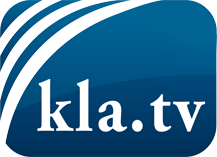 ce que les médias ne devraient pas dissimuler...peu entendu, du peuple pour le peuple...des informations régulières sur www.kla.tv/frÇa vaut la peine de rester avec nous! Vous pouvez vous abonner gratuitement à notre newsletter: www.kla.tv/abo-frAvis de sécurité:Les contre voix sont malheureusement de plus en plus censurées et réprimées. Tant que nous ne nous orientons pas en fonction des intérêts et des idéologies de la système presse, nous devons toujours nous attendre à ce que des prétextes soient recherchés pour bloquer ou supprimer Kla.TV.Alors mettez-vous dès aujourd’hui en réseau en dehors d’internet!
Cliquez ici: www.kla.tv/vernetzung&lang=frLicence:    Licence Creative Commons avec attribution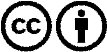 Il est permis de diffuser et d’utiliser notre matériel avec l’attribution! Toutefois, le matériel ne peut pas être utilisé hors contexte.
Cependant pour les institutions financées avec la redevance audio-visuelle, ceci n’est autorisé qu’avec notre accord. Des infractions peuvent entraîner des poursuites.